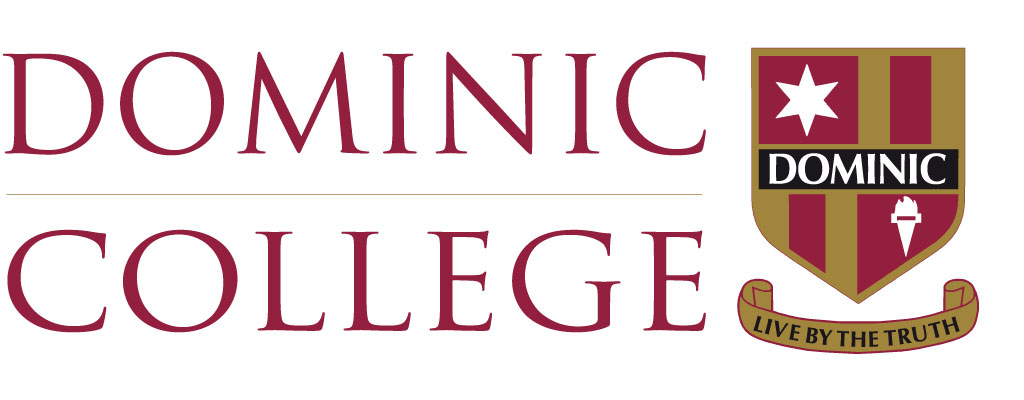 APPLICATION FORMHPE TEACHER K-10Personal DetailsSurnameFirst Name(s)TitleDate of Birth (optional)Religious Background or Spiritual CommitmentHome AddressHome TelephoneMobile NumberEmail AddressFax NumberProfessional DetailsProfessional DetailsPresent PositionName of school at which currently employedSchool AddressSchool TelephoneApplicant’s address for communication with respect to this applicationTeacher Registration Details (according to State/Territory Requirements if appropriate)Teacher Registration Details (according to State/Territory Requirements if appropriate)Teacher Registration Details (according to State/Territory Requirements if appropriate)Teacher Registration Details (according to State/Territory Requirements if appropriate)Teacher Registration Details (according to State/Territory Requirements if appropriate)Teacher Registration Details (according to State/Territory Requirements if appropriate)3.1 Teacher Registration No.3.1 Teacher Registration No.3.1 Teacher Registration No.3.2 Registration Body3.2 Registration Body3.2 Registration Body3.3 Expiry Date3.3 Expiry Date3.3 Expiry Date4.   Working with Vulnerable People Registration (Copy of Photo ID Required)4.   Working with Vulnerable People Registration (Copy of Photo ID Required)4.   Working with Vulnerable People Registration (Copy of Photo ID Required)4.   Working with Vulnerable People Registration (Copy of Photo ID Required)4.   Working with Vulnerable People Registration (Copy of Photo ID Required)4.   Working with Vulnerable People Registration (Copy of Photo ID Required)4.1 Registration No.4.1 Registration No.4.1 Registration No.4.2 Registration Location (State or Territory)4.2 Registration Location (State or Territory)4.2 Registration Location (State or Territory)4.3 Expiry Date4.3 Expiry Date4.3 Expiry Date5.   Educational Background5.   Educational Background5.   Educational Background5.   Educational Background5.   Educational Background	5.1 Educational Qualifications & Other Certified Courses	5.1 Educational Qualifications & Other Certified Courses	5.1 Educational Qualifications & Other Certified Courses	5.1 Educational Qualifications & Other Certified Courses	5.1 Educational Qualifications & Other Certified CoursesLength of CourseYear CompletedInstitutionInstitutionDegree/Diploma obtained5.2 Relevant Personal Professional DevelopmentGive details of courses, conferences and seminars attended within the past three years that relate to the position.6.    Professional Experience6.    Professional Experience6.    Professional Experience6.1 Teaching Experience 6.1 Teaching Experience 6.1 Teaching Experience Years TaughtSchoolSubjects7.	Other Relevant Information 7.1  Membership or involvement in Parish/community groups or organisations7.2   Membership of Professional Organisations7.3   Professional & Personal Interests 8.	RefereesNames and addresses of persons who have consented to act as referees.  The Principal reserves the right to contact persons not nominated by the applicant.8.1  Referee (present employer)NameAddress                                                                             PostcodeTelephone                                    (W)                                         (H)                                              (M)Email address8.2  Referee (previous employer or professional colleague)NameAddress                                                                             PostcodeTelephone                                    (W)                                         (H)                                              (M)Email address8.3  Professional RefereeNameAddress                                                                             PostcodeTelephone                                    (W)                                         (H)                                              (M)Email Address